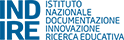 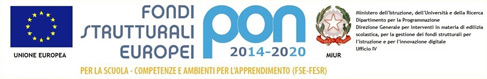 VETF060003 - VITO VOLTERRA Modulo   1Formazione Assistenza tecnica Primo ciclo Modulo 1 Tecnologie per la scuola digitale nel Primo ciclo”Fine moduloCALENDARIO CORSO Gli orari del corso potranno subire delle variazioni in accordo con gli esperti.Iscritti dalle Scuole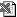 Iscritti dalle ScuoleIscritti dalle ScuoleIscritti dalle ScuoleIscritti dalle ScuoleIscritti dalle ScuoleCognomeNomeE-MailTelefonoCodice MeccanograficoDenominazioneBASSOPIERLUIGIVEIC82800G@istruzione.it0421220855VEIC82800GLUCIA SCHIAVINATOCAZZAROCLAUDIAVEIC825004@istruzione.it0421209501VEIC825004IPPOLITO NIEVODALLA TORREPIER GIORGIOVEIC82900B@istruzione.it0421231784VEIC82900BEDMONDO DE AMICISGIORGIOGIAMPAOLOVEIC86300V@istruzione.it0421310254VEIC86300VI.C. RITA LEVI MONTALCINIGUERRAPAOLAVEIC85800B@istruzione.it042171203VEIC85800BI.C. GIOVANNI PASCOLIMAIONEPASQUALEVEIC859007@istruzione.it0421273251VEIC859007I.C.PORTOGRUARO 2 'D.BERTOLINI'MASCHERINANDREAVEIC833003@istruzione.it041658570VEIC833003DANIELE MANINMAUGERIGRAZIELLAVEIC80600P@istruzione.it0421345042VEIC80600PENRICO MATTEIMODOTTIANNA ROSAVEIC818001@istruzione.it0421270998VEIC818001RUFINO TURRANIOMORASSUTMATTEOVEIC81900R@istruzione.it042181012VEIC81900RANDREA PALLADIOPASIANEDIVEIC82600X@istruzione.it042154122VEIC82600XENRICO TOTIRIGHETTOCATIANNAVEIC81500D@istruzione.it0421951186VEIC81500DITALO CALVINOSANDRONLEANDROVEIC811006@istruzione.it0421789152VEIC811006DON AGOSTINO TONIATTISESSAMARIAVEIC817005@istruzione.it0421307516VEIC817005NOVENTA DI PIAVESORIANIMAURIZIOVEIC824008@istruzione.it042153489VEIC824008ROMOLO ONORVIGANIANTONIOVEIC809006@istruzione.it0421330760VEIC809006IPPOLITO NIEVOPiazzollamod 1AT-Tecnologie per la scuola digitale nel Primo ciclo” 36Sede del corsoITTS VITO VOLTERRASan Donà di Piave (VE)Labbri 6Assistenza tecnica per le scuole del primo ciclo.28 settembre4 ottobre14:30-17:30Piazzollamod 1AT-Tecnologie per la scuola digitale nel Primo ciclo” 36Sede del corsoITTS VITO VOLTERRASan Donà di Piave (VE)Mattarollo 12La scuola come "organizzazione di servizi": le risorse materiali (laboratori attrezzati, strumentazione, dotazione discografica e bibliografica, strumentazione generale.On Line Collaboration.5 e 12 settembre(6h)8-14Piazzollamod 1AT-Tecnologie per la scuola digitale nel Primo ciclo” 36Sede del corsoITTS VITO VOLTERRASan Donà di Piave (VE)Tegon 6Strumenti tecnologici e partecipazione e motivazione degli studenti. 18 e 25 ottobre13-16Piazzollamod 1AT-Tecnologie per la scuola digitale nel Primo ciclo” 36Sede del corsoITTS VITO VOLTERRASan Donà di Piave (VE)Gavagnin 6Sicurezza Informatica: privacy e gestione dati. 14 settembre e 11 ottobre14-17Piazzollamod 1AT-Tecnologie per la scuola digitale nel Primo ciclo” 36Sede del corsoITTS VITO VOLTERRASan Donà di Piave (VE)Cicogna 6Suite operative.7 settembre8-14